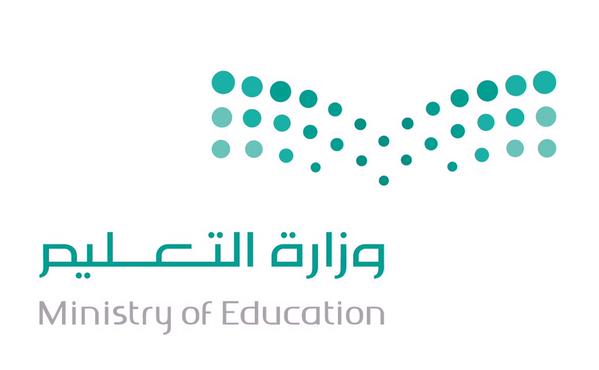 ++++++++++++++++++++++++++++++++++++++++++++++++++++++++ ‘’ I think extreme sports are really good for relieving stress. “*Write a paragraph about Your Extreme Sport and Activity  . Give your opinion about it. Use the questions below to guide you :1.What are your extreme sport ?2. How often do you do this extreme sport or activity?3. What extreme sport is popular in your country?4. Why do you like this extreme sport? ____________________________________________________________________________________________________________________________________________________________________________________________________________________________________________________________________________________________________________________________________________________________________________________________________________________________________________________________________________________________________________________________________________________________________________________________________________________________________________________________________________________II-Comprehension:  Read the passage and answer the questions below:      Rana is eighteen years old. She is from Saudi Arabia. She loves traveling with her friend Sabah. Rana is planning to travel to Al Ula in Madinah. She is going to travel next Friday, and she is  going to stay in Madinah for three weeks. She is going to visit Mada'in Saleh and the museum there. She likes the Nabataeans culture, and she is  going to visit Al Ula oasis. She is going to buy some souvenirs for her mom. Rana has friends in Madinah, so after visiting the Elephant Mountain, she is going to visit her friends Mona and Lana.  Mona and Lana are going to prepare a big welcome party for Rana. They love her a lot and they are going to buy a lot of presents for her. End of Questions                                    Best OF Luck !                                                  Tr.I-Composition:6Multiple Choice ( 1-  35 )Multiple Choice ( 1-  35 )Multiple Choice ( 1-  35 )Multiple Choice ( 1-  35 )Multiple Choice ( 1-  35 )Comprehension (1-4)Comprehension (1-4)Comprehension (1-4)Comprehension (1-4)Comprehension (1-4)A*Choose the correct answer:A*Choose the correct answer:A*Choose the correct answer:A*Choose the correct answer:A*Choose the correct answer:1- The main idea of the passage is … ……………. 1- The main idea of the passage is … ……………. 1- The main idea of the passage is … ……………. 1- The main idea of the passage is … ……………. 1- The main idea of the passage is … ……………. d. Picnic in the parkd. Picnic in the parkc- Reading a bookb- Travelling to Madinaha- White sharks2- In line 7 (small) is the opposite of..2- In line 7 (small) is the opposite of..2- In line 7 (small) is the opposite of..2- In line 7 (small) is the opposite of..2- In line 7 (small) is the opposite of..d. longd. longc- illb- cutea- big3-In line 2 (She) refers to….3-In line 2 (She) refers to….3-In line 2 (She) refers to….3-In line 2 (She) refers to….3-In line 2 (She) refers to….d- Ranad- Ranac-Monab- Sabaha-Lana4- Rana is …………. years old4- Rana is …………. years old4- Rana is …………. years old4- Rana is …………. years old4- Rana is …………. years oldd.  15d.  15c- 18b- 17a- 16False\TrueB*Put ( T√) or ( Fx )     (1-2)B*Put ( T√) or ( Fx )     (1-2)B*Put ( T√) or ( Fx )     (1-2)B*Put ( T√) or ( Fx )     (1-2)1- Rana is going to buy some souvenirs for her sister.1- Rana is going to buy some souvenirs for her sister.1- Rana is going to buy some souvenirs for her sister.1- Rana is going to buy some souvenirs for her sister.2- Rana is going to travel to Madinah next Friday.2- Rana is going to travel to Madinah next Friday.2- Rana is going to travel to Madinah next Friday.2- Rana is going to travel to Madinah next Friday. III-Grammar:/Multiple Choice:  ( 5 to 11 )      Choose the correct words:75- I have ……………………. at the pet shop.5- I have ……………………. at the pet shop.5- I have ……………………. at the pet shop.5- I have ……………………. at the pet shop.d- arec- beenb- isa- be6- We ………………… dinner when it started to rain.6- We ………………… dinner when it started to rain.6- We ………………… dinner when it started to rain.6- We ………………… dinner when it started to rain.d-was havingc-are havingb- is havingwere having7- If I ……………….. your ring, I will give it back to you7- If I ……………….. your ring, I will give it back to you7- If I ……………….. your ring, I will give it back to you7- If I ……………….. your ring, I will give it back to youd-findingc- foundfindfinds8- ………………… are the boys going to ride?  Their bikes8- ………………… are the boys going to ride?  Their bikes8- ………………… are the boys going to ride?  Their bikes8- ………………… are the boys going to ride?  Their bikesd- WhoHow WhereWhat9- Let me ……………… my own decisions.9- Let me ……………… my own decisions.9- Let me ……………… my own decisions.9- Let me ……………… my own decisions.d- makec-makesb- mademaking10- They ………………….. handball next Saturday10- They ………………….. handball next Saturday10- They ………………….. handball next Saturday10- They ………………….. handball next Saturdayd- to playc- will play playingplayed11- He plays tennis …………………….11- He plays tennis …………………….11- He plays tennis …………………….11- He plays tennis …………………….d-wellc- as good asb-better thanthe bestVocabulary:  ( 1 to 6 )      Pairing Question:1This bracelet is very inexpensive.Ato tell a person of a danger2The monkey is in the cage.Bthe synonym of cheap3The storm didn't do much damage.Ca wire net for keeping  animals4This is my favorite  holiday resort.Dharm or injury5I tried to warn you.Ea meeting of a group of people6I am at the family gathering.Fa place where many people go for restGto make you feel afraidIV-Vocabulary:/Multiple Choice:  ( 12 to 19 )      Choose the correct words:12- Mountains of FIFA is one of the initial …………….12- Mountains of FIFA is one of the initial …………….12- Mountains of FIFA is one of the initial …………….12- Mountains of FIFA is one of the initial …………….d- ecosystemc- habitatb-  wildlifea- ecotourism13- Do you like ……………… history?13- Do you like ……………… history?13- Do you like ……………… history?13- Do you like ……………… history?d- ancientc- modernb- drya- empty14- A ………….. of horses had strayed into the road.14- A ………….. of horses had strayed into the road.14- A ………….. of horses had strayed into the road.14- A ………….. of horses had strayed into the road.d- swarmc- prideb- poda-  herd15.  Cactus is a plant that lives in …………………. Places.15.  Cactus is a plant that lives in …………………. Places.15.  Cactus is a plant that lives in …………………. Places.15.  Cactus is a plant that lives in …………………. Places.d- windyc- dryb- cloudya- snowy16- I have my ………………………..on to listen to the music.16- I have my ………………………..on to listen to the music.16- I have my ………………………..on to listen to the music.16- I have my ………………………..on to listen to the music.d- headphonesc- keyboardsb- camerasa- screens17- The …………….. may erupt at any moment.17- The …………….. may erupt at any moment.17- The …………….. may erupt at any moment.17- The …………….. may erupt at any moment.d- volcanoc- tsunamisb- earthquakea- tornado18- …………………… is a measure of moisture in the atmosphere.18- …………………… is a measure of moisture in the atmosphere.18- …………………… is a measure of moisture in the atmosphere.18- …………………… is a measure of moisture in the atmosphere.d-  Hurricanec- Rainb- Humiditya- Weather19- Clean your lips with the …………………………..19- Clean your lips with the …………………………..19- Clean your lips with the …………………………..19- Clean your lips with the …………………………..d- forkc- plateb- spoona- napkinV-Orthography (Spelling):  ( 20 to 35 )      20I ce__tainly did not like the place.I ce__tainly did not like the place.I ce__tainly did not like the place.I ce__tainly did not like the place.I ce__tainly did not like the place.I ce__tainly did not like the place.I ce__tainly did not like the place.28She's learning about Japanese cul__ure.She's learning about Japanese cul__ure.She's learning about Japanese cul__ure.She's learning about Japanese cul__ure.20a. mb. rb. rc.  gc.  gd.qd.q28a.  tb. vc.  xd.  l21It has lower t__xes.It has lower t__xes.It has lower t__xes.It has lower t__xes.It has lower t__xes.It has lower t__xes.It has lower t__xes.29There are many mos__uitoes  in the shops.There are many mos__uitoes  in the shops.There are many mos__uitoes  in the shops.There are many mos__uitoes  in the shops.21a.  ea.  eb. o b. o c.  ic.  id. a29a. yb. kc.  qd. f22The anaco__da has eyes high on its head.The anaco__da has eyes high on its head.The anaco__da has eyes high on its head.The anaco__da has eyes high on its head.The anaco__da has eyes high on its head.The anaco__da has eyes high on its head.The anaco__da has eyes high on its head.30I like exot__c fruit, like papayas.I like exot__c fruit, like papayas.I like exot__c fruit, like papayas.I like exot__c fruit, like papayas.22a. xa. xb.  nb.  nc.   tc.   td.   l30a. ub.  oc.  ed. i23She keeps a parr__t as a pet.She keeps a parr__t as a pet.She keeps a parr__t as a pet.She keeps a parr__t as a pet.She keeps a parr__t as a pet.She keeps a parr__t as a pet.She keeps a parr__t as a pet.31The bar__meter was down to twenty eight.The bar__meter was down to twenty eight.The bar__meter was down to twenty eight.The bar__meter was down to twenty eight.23a.  ea.  eb. ib. ic.  ac.  ad.  o31a.  ob.  ac.  id. u24He is a s__rong man.He is a s__rong man.He is a s__rong man.He is a s__rong man.He is a s__rong man.He is a s__rong man.He is a s__rong man.32There is a g__lf between the two cities.There is a g__lf between the two cities.There is a g__lf between the two cities.There is a g__lf between the two cities.24a.   ta.   tb.  fb.  fc. xc. xd.  n32a.  ib. uc.  od.  e25The z__bra fell prey to the lion.The z__bra fell prey to the lion.The z__bra fell prey to the lion.The z__bra fell prey to the lion.The z__bra fell prey to the lion.The z__bra fell prey to the lion.The z__bra fell prey to the lion.33It was 36 d__grees in Boston todayIt was 36 d__grees in Boston todayIt was 36 d__grees in Boston todayIt was 36 d__grees in Boston today25a. ia. ib.  ab.  ac.  ec.  ed.  u33a.  ib.  ac.  ed. u26They thr__w rubbish into rivers.They thr__w rubbish into rivers.They thr__w rubbish into rivers.They thr__w rubbish into rivers.They thr__w rubbish into rivers.They thr__w rubbish into rivers.They thr__w rubbish into rivers.34The weather foreca__t is good .The weather foreca__t is good .The weather foreca__t is good .The weather foreca__t is good .26a.  ua.  ub.  ob.  oc. ic. id. e34a.  sb.  vc.  pd.  n27You s__ared me to death.You s__ared me to death.You s__ared me to death.You s__ared me to death.You s__ared me to death.You s__ared me to death.You s__ared me to death.35There's one pro__lem.There's one pro__lem.There's one pro__lem.There's one pro__lem.27a.  ca.  cb.  jb.  jc.  dc.  dd. v35a.  tb.  bc. gd. z 